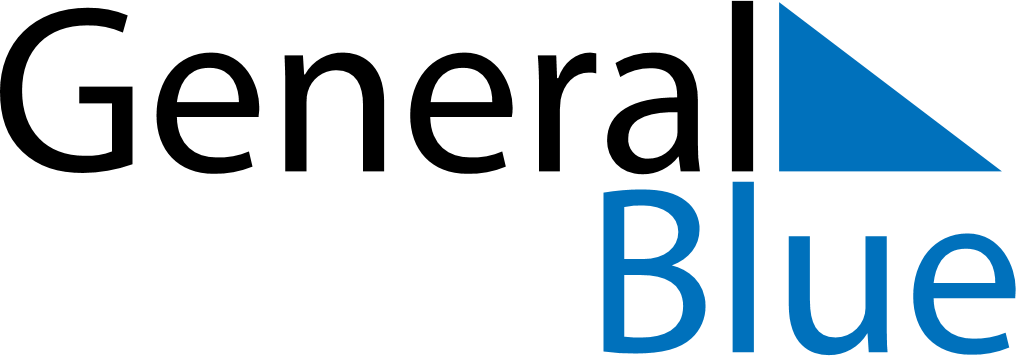 Daily PlannerFebruary 2, 2020 - February 8, 2020Daily PlannerFebruary 2, 2020 - February 8, 2020Daily PlannerFebruary 2, 2020 - February 8, 2020Daily PlannerFebruary 2, 2020 - February 8, 2020Daily PlannerFebruary 2, 2020 - February 8, 2020Daily PlannerFebruary 2, 2020 - February 8, 2020Daily Planner SundayFeb 02MondayFeb 03TuesdayFeb 04WednesdayFeb 05ThursdayFeb 06 FridayFeb 07 SaturdayFeb 08MorningAfternoonEvening